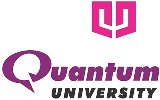 QUANTUM UNIVERSITYMandawar (22 Km Milestone), Roorkee – Dehradun Highway (NH 73)ROORKEE – 247 662NOTICEDepartment of Training & Placements		Dated: 03.02.2021Tata Elxsi Campus Drive BTech CSE  2020 YOPDetails are as follows.(Jay Sharma)Test Date10 February 2021Company Name Tata ElxsiCompany Websitehttps://www.tataelxsi.com/ Requirement We are looking for young and vibrant engineers to accelerate our growth across Transportation, Media & Communication, Healthcare, and Consumer Electronics.Eligibility CriteriaGraduation year: 2020Degree: BTechBranch/Stream: CSECGPA/Percentage: 6.5 CGPA or 65% and no backlogs.DesignationAnalyst Package Offered3.5 LPASelection Procedurecampus selection process includes:Step 1: Register for this challenge. Click on the ‘Register’ button and fill the form to register on the HackerEarth platform. The last date to register is 7th Feb.Step 2: Profiles will be shortlisted by Tata Elxsi. Only shortlisted candidates will receive invites to take the test.Step 3: The test will be conducted on HackerEarth platform, on the date chosen by you during the registration.Step 4: Technical InterviewStep 5: HR interviewJob LocationBengaluru, Chennai, Pune, TrivandrumRecruitment Date10 February 2021Reporting TimeBetween 9.30 AM – 6 PMVenueONLINE 